ЗАЯВКАна подготовку электронного аукциона (запроса котировок)на__________________________________________НАИМЕНОВАНИЕ ПРЕДМЕТА (поставка товара, выполнение работ, оказание услуг)Подписывая настоящую заявку на проведение электронного аукциона, я подтверждаю наличие данной закупки в опубликованном плане-графике закупок.Я подтверждаю, что обоснование начальной (максимальной) цены контракта, начальная сумма цен единиц товара, работы, услуги произведено в соответствии с требованиями статьи 22 Федерального закона от 05.04.2013 №44-ФЗ.Внимание! Все пункты образца обязательны для заполнения! Сообщаем, что в случае отсутствия необходимой информации либо несоответствия представленной информации действительности  отдел муниципального заказа вправе возвратить заявку Заказчику. Согласовано: НАИМЕНОВАНИЕ ЗАКАЗЧИКА____________  №____________На № ________ от___________(указание порядкового исходящего номера обязательно!)Отдел муниципального заказа Администрации Калининского муниципального округа Тверской областиРегистрационный № заявки:____________________                                                                                                   Дата получения:______________________________Дата возврата:_______________________________Дата принятия в работу:______________________1Соответствие заявки ранее заявленному плану-графику закупокНастоящая заявка сформирована в соответствии с планом-графиком закупок на 20___годПозиция №_____ (№ позиции включенной в план-график закупок)1Соответствие заявки ранее заявленному плану-графику закупокИКЗ ____________________2Муниципальный заказчик Полное и сокращенное наименование муниципального заказчикаАдресИНН, КППБанковские реквизиты (р/с, наименование банка, к/с, БИК)Контактные телефоныАдрес электронной почтыФИО руководителя3Информация о контрактной службе, контрактном управляющем, ответственном за заключение контракта и контактный телефонФИО, должность, телефон, адрес электронной почты4Способ определения поставщика (подрядчика, исполнителя)Электронный аукцион5Наименование объекта закупки(поставка товара, выполнение работ, оказание услуг)6Описание объекта закупкиЗаказчик при описании объекта закупки должен руководствоваться правилами, изложенными в статье 33 Федерального закона от 05.04.2013  №44-ФЗС 1 октября 2023 года все заказчики обязаны формировать описание объекта закупки (техзадание) через ЕИС:
В структурированном виде нужно описать не все характеристики, а только те, которые указаны в пункте 1 части 1 статьи 33 Закона № 44-ФЗ. Это функциональные, технические, качественные характеристики и эксплуатационные параметры объекта закупки. Информацию об остальных характеристиках, например о месте, гарантийном сроке, качестве и упаковке придется описывать по-прежнему – приложить бумажное ТЗ к извещению. Это может быть файл в Word, Excel или скан-копия документа.
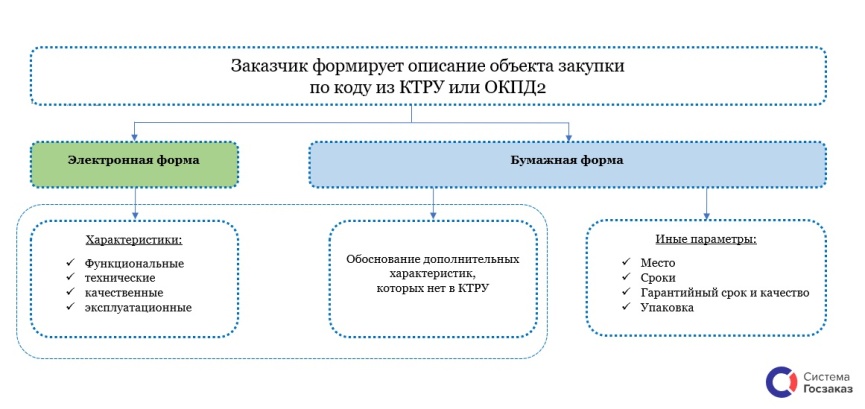 7Требования к гарантийному сроку товара, работы, услуги и (или) объему предоставления гарантий их качества, к гарантийному обслуживанию товара, к расходам на эксплуатацию товара, к обязательности осуществления монтажа и наладки товара, к обучению лиц, осуществляющих использование и обслуживание товара, устанавливаются заказчиком при необходимостиТребования к гарантии качества товара, работы, услуги, а также требования к гарантийному сроку и (или) объему предоставления гарантий их качества, к гарантийному обслуживанию товара (далее - гарантийные обязательства), к расходам на эксплуатацию товара, к обязательности осуществления монтажа и наладки товара, к обучению лиц, осуществляющих использование и обслуживание товара, устанавливаются заказчиком при необходимости. В случае определения поставщика машин и оборудования заказчик устанавливает требования к гарантийному сроку товара и (или) объему предоставления гарантий его качества, к гарантийному обслуживанию товара, к расходам на обслуживание товара в течение гарантийного срока, а также к осуществлению монтажа и наладки товара, если это предусмотрено технической документацией на товар. В случае определения поставщика новых машин и оборудования заказчик устанавливает требования к предоставлению гарантии производителя и (или) поставщика данного товара и к сроку действия такой гарантии. Предоставление такой гарантии осуществляется вместе с данным товаром.Гарантийный  срок - ____ лет/мес.8Размер обеспечения гарантийных обязательств, рублей(ч.2.2 ст. 96 44-ФЗ)Устанавливается в размере до 10% от НМЦК (при условии указания гарантийного срока в п.7 настоящей заявки) необходимо указать % и сумму9Возможность заказчика изменить условия контракта в соответствии с пунктом 2 части 2 статьи 51 Закона (возможность увеличить количество поставляемого товара на сумму, не превышающую разницы между ценой контракта, предложенной участником, и начальной (максимальной) ценой контракта)Предусмотрено/не предусмотрено проектом контракта10Возможность заказчика изменить существенные условия контракта в соответствии с  частью 1 статьи 95 ЗаконаПредусмотрено/не предусмотрено проектом контракта11Условие о привлечении к исполнению контрактов субподрядчиков, соисполнителей из числа субъектов малого предпринимательства, социально ориентированных некоммерческих организаций, на основании части 5 статьи 30 Закона (закупка для всех участников)Предусмотрено/не предусмотрено12Код ОКПД2 (9 цифр): xx.xx.xx.xxxУказать в соответствии с Общероссийским классификатором продукции по видам экономической деятельности ОК 034-2014Например:62.09.10.000 - Услуги по установке компьютеров и периферийного оборудования12.1Код позиции КТРУ (при наличии)Каталог товаров, работ, услуг для обеспечения государственных и муниципальных нужд содержится в открытой части ЕИС.Характеристики товара, работы, услуги обязательны для применения при составлении технического задания (спецификации)13Источник финансирования заказаУказать источники средств, наименование муниципальной программы и подпрограммы, национальный проект14Код КБК заявки (20 цифр)Указать на основании данных финансового управления (бухгалтерии). Например:601 0104 9990020300 244 15Начальная (максимальная) цена контракта Указать в Российских рублях (не тысячах рублей).15.1Начальная цена за единицу товара, работы, услуги, начальная сумма цен единиц товара, работ, услуг и максимальное значение цены контракта Указать в Российских рублях (не тысячах рублей).16Обоснование начальной (максимальной) цены контракта либо начальной суммы цен единиц товара, работы, услугиМетод обоснования начальной (максимальной) цены контракта:_____________________________________________Расчет:_____________________________________________В соответствии с требованиями статьи 22 Федерального закона от 05.04.2013 №44-ФЗ, начальная (максимальная) цена контракта определяется и обосновывается заказчиком посредством применения следующего метода или нескольких следующих методов:1) метод сопоставимых рыночных цен (анализа рынка);2) нормативный метод;3) тарифный метод;4) проектно-сметный метод;5) затратный метод.Рекомендуем заказчикам при обосновании начальной (максимальной) цены контракта, либо начальной суммы цен единиц товара, работы, услуги пользоваться Приказом Минэкономразвития России от 02.10.2013 №567 «Об утверждении Методических рекомендаций по применению методов определения начальной (максимальной) цены контракта, цены контракта, заключаемого с единственным поставщиком (подрядчиком, исполнителем)»Для закупок, предметом которых являются работы и услуги в сфере градостроительной деятельности (строительство, капитальный ремонт, реконструкция, ПИР и т.п.) используется Приказ от 23 декабря 2019 г. N 841/пр17Сведения о включенных (не включенных) в цену контракта  расходах (в т.ч. на доставку, страхование и т.д.) пошлин, налогов, сборов, других обязательных платежей(Например, при закупках товара цена контракта указана с учётом доставки товара по адресу Заказчика, погрузочно-разгрузочных работ, а также расходов на уплату налогов, сборов и других обязательных платежей)18Форма, сроки и порядок оплаты работ(ч. 13.1 ст. 34 44-ФЗ)(Например: Оплата производится в безналичной форме, в течение 7 рабочих дней.)19Место (поставки) выполнения работ, услугУказывается точный адрес поставки товара, выполнения работ, оказания услуг (подъезд, этаж, кабинет и т.д.).20Сроки (этапы) выполнения работ (поставки товара, оказания услуг)Указывается срок или этапы (график) поставки (с указанием времени и(или) дней недели и(или) т.д. – если это необходимо).21Объем работ (поставки товара, оказания услуг)В случае поставки товара указывается объем товара, с указанием единицы измерения  (например - 5 шт.).В случае выполнения работ помечаем «Объем работ определен в сметной документации (прилагается)».В случае если в рамках выполнения работ/оказания услуг предусмотрена поставка товара, необходимо добавить сведения о товаре (п. 6 ч. 1 ст. 42 Закона № 44-ФЗ)Для оборудования, которое в соответствии с законодательством Российской Федерации о бухгалтерском учете подлежит принятию к бухгалтерскому учету в качестве отдельного объекта основных средств, одновременно указывается страна его происхождения.(Приказ Минстроя России от 23.12.2019 № 841/пр) СПРАВОЧНО: При закупке работ чаще всего возникает проблема с выбором кода ОКПД2 и описанием товара, который поставляется или изготавливается в результате работ. Это так называемые смешанные закупки, когда объектом одновременно являются не только сами работы, но и сопутствующие товары.В такой ситуации заказчику нужно определить, будут ли товары, которые поставляются в ходе работ, приняты на баланс организации. Если да — то для них нужно отдельно указать в заявке код ОКПД2 и прописать все требования из Закона № 44-ФЗ, если нет — то заказчику не нужно отдельно устанавливать требования для таких товаров.22Закупка среди субъектов малого предпринимательства (СМП), социально ориентированных некоммерческих организаций (СОНКО)Предусмотрено/не предусмотреноОбратите внимание, в соответствии с частью 1 статьи 30 Федерального закона от 05.04.2013 №44-ФЗ Заказчики обязаны осуществлять закупки у субъектов малого предпринимательства, социально ориентированных некоммерческих организаций в объеме не менее чем двадцать пять процентов совокупного годового объема закупок предусмотренного планом-графиком закупокПри этом начальная (максимальная) цена контракта не должна превышать двадцать миллионов рублей!23Сведения о преимуществах, предоставляемых учреждениям и предприятиям уголовно-исполнительной системы Предусмотрено/не предусмотреноВ соответствии со статьей 28 Федерального закона от 05.04.2013 №44-ФЗ и Распоряжением Правительства РФ от 08.12.2021 N 3500-р «Об утверждении перечней товаров, работ, услуг, при осуществлении закупок которых предоставляются преимущества участникам закупки, являющимися учреждением или предприятием уголовно-исполнительной системы, организацией инвалидов в соответствии со статьями 28 и 29 Федерального закона "О контрактной системе в сфере закупок товаров, работ, услуг для обеспечения государственных и муниципальных нужд"»24Сведения о преимуществах, предоставляемых организациям инвалидов Предусмотрено/не предусмотреноВ соответствии со статьей 29 Федерального закона от 05.04.2013 №44-ФЗ и Распоряжением Правительства РФ от 08.12.2021 N 3500-р «Об утверждении перечней товаров, работ, услуг, при осуществлении закупок которых предоставляются преимущества участникам закупки, являющимися учреждением или предприятием уголовно-исполнительной системы, организацией инвалидов в соответствии со статьями 28 и 29 Федерального закона "О контрактной системе в сфере закупок товаров, работ, услуг для обеспечения государственных и муниципальных нужд"»25Сведения об обеспечении заявки на участие в электронном аукционеПредусмотрено/не предусмотреноВ соответствии с пунктом 2 статьи 44 Федерального закона от 05.04.2013 №44-ФЗ размер обеспечения заявки на участие в аукционе должен составлять:1) от 0,5% до 1% НМЦК, если размер НМЦК  составляет до двадцати миллионов рублей;2) от 0,5% до 5% НМЦК, если НМЦК составляет более двадцати миллионов рублей.Если цена до 1млн. руб. обеспечение заявки не требуется26Платежные реквизиты для перечисления денежных средств при уклонении участника закупки от заключения контрактаДоходные реквизиты27Сведения об обеспечении исполнения контракта с указанием размера обеспечения(часть 6 статьи 96 Закона)Размер обеспечения исполнения контракта должен составлять от 0,5% до 30% НМЦК.В случае проведения закупки среди СМП и СОНКО, размер обеспечения исполнения контракта устанавливается от цены контракта (указать %).28Платежные реквизиты для перечисления обеспечения исполнения контракта и перечисления обеспечения гарантийных обязательствРеквизиты (задатки и обеспечение)29Информация о банковском сопровождении контракта в соответствии со статьей 35 ЗаконаПредусмотрено/не предусмотреноТребуется при НМЦК свыше 200 млн. руб. (ПП №963 от 20.09.2014)29.1Информация о казначейском сопровождении контракта Предусмотрено/не предусмотрено(глава  24.4 Бюджетного кодекса РФ)30Требования к участникамПредусмотрено - Единые требования к участникам (в соответствии с частью 1 статьи 31 Федерального закона от 05.04.2013 №44-ФЗ)Предусмотрено/не предусмотрено - Требование об отсутствии в предусмотренном Федеральным законом от 05.04.2013 №44-ФЗ реестре недобросовестных поставщиков (подрядчиков, исполнителей) информации об участнике закупки, в том числе информации об учредителях, о членах коллегиального исполнительного органа, лице, исполняющем функции единоличного исполнительного органа участника закупки - юридического лица (в соответствии с частью 1.1 статьи 31 Федерального закона от 05.04.2013 №44-ФЗ)Дополнительные требования:Предусмотрено/не предусмотрено - Требование о наличии финансовых ресурсов для исполнения контракта (в соответствии с пунктом 1 части 2 статьи 31 Федерального закона от 05.04.2013 №44-ФЗ)Предусмотрено/не предусмотрено - Требование о наличии на праве собственности или ином законном основании оборудования и других материальных ресурсов для исполнения контракта (в соответствии с пунктом 2 части 2 статьи 31 Федерального закона от 05.04.2013 №44-ФЗ)Предусмотрено/не предусмотрено - Требование о наличии опыта работы, связанного с предметом контракта, и деловой репутации (в соответствии с пунктом 3 части 2 статьи 31 Федерального закона от 05.04.2013 №44-ФЗ)Предусмотрено/не предусмотрено -  Требование о наличии необходимого количества специалистов и иных работников определенного уровня квалификации для исполнения контракта (в соответствии с пунктом 4 части 2 статьи 31 Федерального закона от 05.04.2013 №44-ФЗ)Дополнительные требования в соответствии с Постановлением Правительства РФ от 29.12.2021 N 2571 "О требованиях к участникам закупки товаров, работ, услуг для обеспечения государственных и муниципальных нужд и признании утратившими силу некоторых актов и отдельных положений актов Правительства Российской Федерации" – при наличии31Условия, запреты и ограничения допуска товаров, происходящих из иностранного государства или группы иностранных государств, работ, услуг, соответственно выполняемых, оказываемых иностранными лицами в соответствии с:31Приказом Министерства финансов Российской Федерации от 04.06.2018 №126н «Об условиях допуска товаров, происходящих из иностранного государства или группы иностранных государств, для целей осуществления закупок товаров для обеспечения государственных и муниципальных нужд»Предусмотрено/не предусмотрено31Постановлением Правительства РФ от 30.04.2020 №616 «Об установлении запрета на допуск промышленных товаров, происходящих из иностранных государств, для целей осуществления закупок для государственных и муниципальных нужд, а также промышленных товаров, происходящих из иностранных государств, работ (услуг), выполняемых (оказываемых) иностранными лицами, для целей осуществления закупок для нужд обороны страны и безопасности государства»Предусмотрено/не предусмотрено31Постановлением Правительства РФ от 16.11.2015 №1236 «Об установлении запрета на допуск программного обеспечения, происходящего из иностранных государств, для целей осуществления закупок для обеспечения государственных и муниципальных нужд» (вместе с "Правилами формирования и ведения единого реестра российских программ для электронных вычислительных машин и баз данных и единого реестра программ для электронных вычислительных машин и баз данных из государств - членов Евразийского экономического союза, за исключением Российской Федерации", "Порядком подготовки обоснования невозможности соблюдения запрета на допуск программного обеспечения, происходящего из иностранных государств (за исключением программного обеспечения, включенного в единый реестр программ для электронных вычислительных машин и баз данных из государств - членов Евразийского экономического союза, за исключением Российской Федерации), для целей осуществления закупок для обеспечения государственных и муниципальных нужд")Предусмотрено/не предусмотрено31Постановлением Правительства РФ от 30.04.2020 №617 «Об ограничениях допуска отдельных видов промышленных товаров, происходящих из иностранных государств, для целей осуществления закупок для обеспечения государственных и муниципальных нужд»Предусмотрено/не предусмотрено31Постановлением Правительства РФ от 22.08.2016 №832  «Об ограничениях допуска отдельных видов пищевых продуктов, происходящих из иностранных государств, для целей осуществления закупок для обеспечения государственных и муниципальных нужд»Предусмотрено/не предусмотрено31Постановлением Правительства РФ от 10.07.2019 №878  «О мерах стимулирования производства радиоэлектронной продукции на территории Российской Федерации при осуществлении закупок товаров, работ, услуг для обеспечения государственных и муниципальных нужд, о внесении изменений в постановление Правительства Российской Федерации от 16 сентября 2016 г. №925 и признании утратившими силу некоторых актов Правительства Российской Федерации» (вместе с "Правилами формирования и ведения единого реестра Российской радиоэлектронной продукции", "Порядком подготовки обоснования невозможности соблюдения ограничения на допуск радиоэлектронной продукции, происходящей из иностранных государств, для целей осуществления закупок для обеспечения государственных и муниципальных нужд")Предусмотрено/не предусмотрено32Кандидатуры представителей муниципального заказчика для включения в состав комиссии по осуществлению закупкиФИО, должность (полностью) Контактный телефон:Обратите внимание, что в состав комиссии заказчик включает преимущественно лиц, прошедших профессиональную переподготовку или повышение квалификации в сфере закупок, а также лиц, обладающих специальными знаниями, относящимися к объекту закупки33Иные сведения, которые, по мнению муниципального заказчика, имеют существенное значениеОбязательные, по мнению заказчика, документы, которые должны быть затребованы у участника размещения заказа в соответствии с действующим законодательством.Например:-       Наличие у участника лицензии на осуществление деятельности по перевозкам пассажиров автомобильным транспортом.-  Членство участника в СРО в области строительства, реконструкции, капитального ремонта объектов капитального строительства; -  Наличие у участника действующего документа, подтверждающего членство оценщика в саморегулируемой организации оценщиков – в соответствии со ст. 4 Федерального закона от 29.07.1998 №135-ФЗ «Об оценочной деятельности в Российской Федерации»; Наличие у участника действующего договора обязательного страхования ответственности оценщика – в соответствии со ст. 4 и ст.24.7. Федерального закона от 29.07.1998 №135-ФЗ «Об оценочной деятельности в Российской Федерации».34Перечень прилагаемых документов- Спецификация, и (или) Техническое задание, и (или) Проектно-сметная документация;- Обоснование начальной (максимальной) цены контракта или начальной суммы цен единиц товара, работы, услуги;-  Проект муниципального контракта.Заявка и приложения подаются на бумажных и электронных носителях. При этом файлы должны быть следующих форматов: bmp, jpg, jpeg, gif, tif, tiff, docx, doc, rtf, txt, pdf, xls, xlsx, rar, zip. Размер каждого файла не должен превышать 50 Мб.35Ф.И.О., должность и телефон сотрудника, ответственного за оформление заявкиРуководитель отраслевого (функционального)органа Администрации или учреждения_______________________Ф.И.О.«___»________________ 20___ г.Первый заместитель/заместитель/управляющий делами администрации округа,курирующий работу отраслевого (функционального)органа администрации округа, учреждения_______________________Ф.И.О.«___»________________ 20___ г.Распорядитель (учредитель) бюджетных средств,в ведении которых находится соответствующее учреждение (для казенных и бюджетных учреждений)	_______________________Ф.И.О.«___»________________ 20___ г.Начальник финансового управления  администрации  округа_______________________Ф.И.О.«___»________________ 20___ г.Начальник экономики, инвестиций, АПКи муниципальных программ_______________________Ф.И.О.«___»________________ 20___ г.